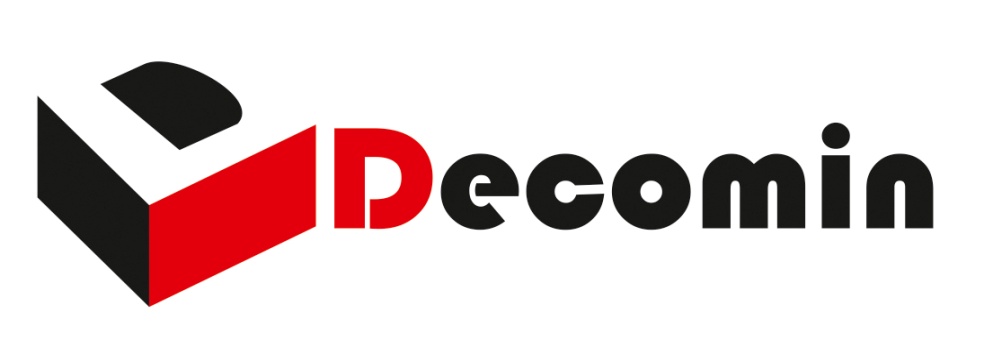 TORNADO SILVERDESCRIPTIONAcrylic emulsion based decorative coating with silky silver mother-of-pearl finish consisting of metallic pigments APPLICATION AREAOn all the interior walls, plaster, gross concrete and timber surfaces; it is used together with its appropriate primer after the surface preparation.FEATURESTORNADO SILVER provides a glittering decorative view by its metallic pigments content. Live and bright pigments give a pleasant brightness for the surface.Via its high water vapor permeability; it provides the vapor to be discharged and the surface to breath. Via its water-based property, it is harmless to human health and environment.• It provides a pleasant odor for the application environments via its perfume property. UYGULAMA TALİMATISURFACE PREPARATIONAfter removing all kinds of dirt, grease, bloated paint and dust from the application surface, the surface defects should be corrected by ACRYLIC PUTTY THIN and undercoated with DECOPRIMER.APPLICATION INSTRUCTIONSAfter surface preparation, TORNADO SILVER is applied as two layers by a steel trowel according to the requested effect.The waiting time before applying the second layer is min. 6 hoursThe environment of application should not be kept under +5 ° C and above +35 ° C within 24 hours during and after the application.DRYING TIMEThe contact time is 5-6 hours thorough-dry time is 24 hours in environment of 23oC.PACKAGING2,5 KGTHEORITICAL CONSUMPTIONDepending on surface smoothness, porosity and application methods, for a single coat application:With 1 liter of paint 7,5 – 9,0 m² area, with 1 kg of paint 6,5 – 8,0 m2 area can be painted. Paint consumption for 1 m2 area is 110 - 130 ml and 125 - 150 gr.STORAGEStore in enclosed packaging for 1 year between +5oC to +35oC.PRECAUTIONARY STATEMENTSP 102  Keep out of reach of children.P 301+ P 310 IF SWALLOWED: Immediately call a POISON CENTRE or doctor/physicianNote: For more technical information, please check the Material Safety Data Sheet (MSDS) of the product.